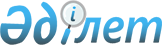 Об определении мест для размещения агитационных печатных материалов для кандидатов в Президенты Республики Казахстан
					
			Утративший силу
			
			
		
					Постановление акимата Абайского района Восточно-Казахстанской области от 02 марта 2011 года N 351. Зарегистрировано Управлением юстиции Абайского района Департамента юстиции Восточно-Казахстанской области 03 марта 2011 года за N 5-5-122. Утратило силу постановлением акимата Абайского района Восточно-Казахстанской области от 6 мая 2011 года № 388.

      Сноска. Утратило силу постановлением акимата Абайского района Восточно-Казахстанской области от 06.05.2011 № 388.

      

      Во исполнение Указа Президента Республики Казахстан от 4 февраля 2011 года № 1149 «О назначении внеочередных выборов Президента Республики Казахстан», пункта 6 статьи 28 Конституционного закона Республики Казахстан от 28 сентября 1995 года № 2464 «О выборах в Республике Казахстан», руководствуясь пунктом 2 статьи 31 Закона Республики Казахстан от 23 января 2001 года № 148 «О местном государственном управлении и самоуправлении в Республике Казахстан», рассмотрев предложения соответствующих избирательных комиссий и акимов сельских округов, Абайский районный акимат ПОСТАНОВЛЯЕТ:



      1. Определить места для размещения агитационных печатных материалов для кандидатов в Президенты Республики Казахстан по следующим адресам:

      село Караул – доска в площади «Ага султан»;

      село Кенгирбай би – перед банкетным залом «Асем»;

      село Кокбай – перед отделением связи;

      село Кундызды – перед аульного клуба;

      село Архат – перед банкетным залом «Жайтай»;

      село Орда – перед врачебной амбулатории;

      село Каскабулак – перед банкетным залом «Акниет»;

      село Саржал – перед банкетным залом «Парасат»;

      село Токтамыс – перед банкетным залом «Берик»;

      село Медеу – перед парком «Жастар».



      2. Акимам сельских округов совместно с соответствующими избирательными комиссиями оснастить места для размещения агитационных печатных материалов стендами, щитами, тумбами.



      3. Контроль за выполнением настоящего постановления возложить на заместителя акима района Лдибаева Е. А.



      4. Настоящее постановление вводится в действие по истечении десяти календарных дней после дня его первого официального опубликования.

      

      

      Аким района                                        Е. Сулеймен

      

      Согласовано:

      

      Председатель Абайской районной

      территориальной избирательной комиссии            Т. Ерденбеков
					© 2012. РГП на ПХВ «Институт законодательства и правовой информации Республики Казахстан» Министерства юстиции Республики Казахстан
				